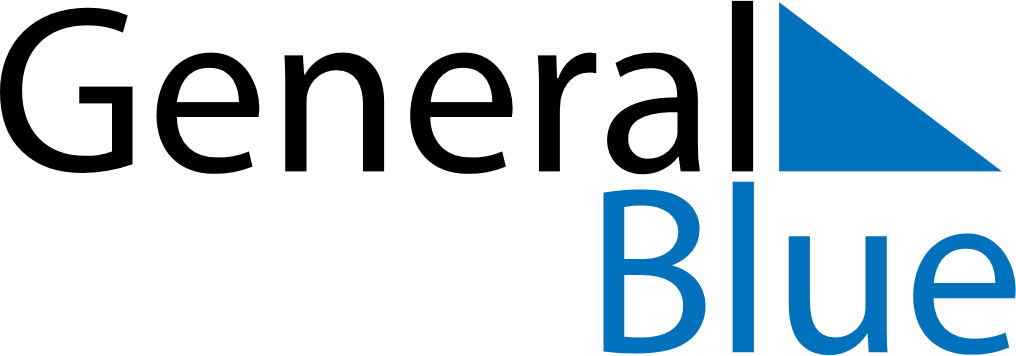 July 2024July 2024July 2024July 2024July 2024July 2024Anchorage, Alaska, United StatesAnchorage, Alaska, United StatesAnchorage, Alaska, United StatesAnchorage, Alaska, United StatesAnchorage, Alaska, United StatesAnchorage, Alaska, United StatesSunday Monday Tuesday Wednesday Thursday Friday Saturday 1 2 3 4 5 6 Sunrise: 4:27 AM Sunset: 11:39 PM Daylight: 19 hours and 11 minutes. Sunrise: 4:28 AM Sunset: 11:38 PM Daylight: 19 hours and 9 minutes. Sunrise: 4:30 AM Sunset: 11:37 PM Daylight: 19 hours and 7 minutes. Sunrise: 4:31 AM Sunset: 11:36 PM Daylight: 19 hours and 4 minutes. Sunrise: 4:33 AM Sunset: 11:35 PM Daylight: 19 hours and 2 minutes. Sunrise: 4:34 AM Sunset: 11:34 PM Daylight: 18 hours and 59 minutes. 7 8 9 10 11 12 13 Sunrise: 4:36 AM Sunset: 11:32 PM Daylight: 18 hours and 56 minutes. Sunrise: 4:38 AM Sunset: 11:31 PM Daylight: 18 hours and 53 minutes. Sunrise: 4:39 AM Sunset: 11:29 PM Daylight: 18 hours and 50 minutes. Sunrise: 4:41 AM Sunset: 11:28 PM Daylight: 18 hours and 46 minutes. Sunrise: 4:43 AM Sunset: 11:26 PM Daylight: 18 hours and 43 minutes. Sunrise: 4:45 AM Sunset: 11:25 PM Daylight: 18 hours and 39 minutes. Sunrise: 4:47 AM Sunset: 11:23 PM Daylight: 18 hours and 35 minutes. 14 15 16 17 18 19 20 Sunrise: 4:49 AM Sunset: 11:21 PM Daylight: 18 hours and 31 minutes. Sunrise: 4:51 AM Sunset: 11:19 PM Daylight: 18 hours and 27 minutes. Sunrise: 4:53 AM Sunset: 11:17 PM Daylight: 18 hours and 23 minutes. Sunrise: 4:56 AM Sunset: 11:15 PM Daylight: 18 hours and 19 minutes. Sunrise: 4:58 AM Sunset: 11:13 PM Daylight: 18 hours and 15 minutes. Sunrise: 5:00 AM Sunset: 11:11 PM Daylight: 18 hours and 10 minutes. Sunrise: 5:02 AM Sunset: 11:09 PM Daylight: 18 hours and 6 minutes. 21 22 23 24 25 26 27 Sunrise: 5:05 AM Sunset: 11:06 PM Daylight: 18 hours and 1 minute. Sunrise: 5:07 AM Sunset: 11:04 PM Daylight: 17 hours and 56 minutes. Sunrise: 5:09 AM Sunset: 11:02 PM Daylight: 17 hours and 52 minutes. Sunrise: 5:12 AM Sunset: 10:59 PM Daylight: 17 hours and 47 minutes. Sunrise: 5:14 AM Sunset: 10:57 PM Daylight: 17 hours and 42 minutes. Sunrise: 5:17 AM Sunset: 10:55 PM Daylight: 17 hours and 37 minutes. Sunrise: 5:19 AM Sunset: 10:52 PM Daylight: 17 hours and 32 minutes. 28 29 30 31 Sunrise: 5:22 AM Sunset: 10:50 PM Daylight: 17 hours and 27 minutes. Sunrise: 5:24 AM Sunset: 10:47 PM Daylight: 17 hours and 22 minutes. Sunrise: 5:27 AM Sunset: 10:44 PM Daylight: 17 hours and 17 minutes. Sunrise: 5:29 AM Sunset: 10:42 PM Daylight: 17 hours and 12 minutes. 